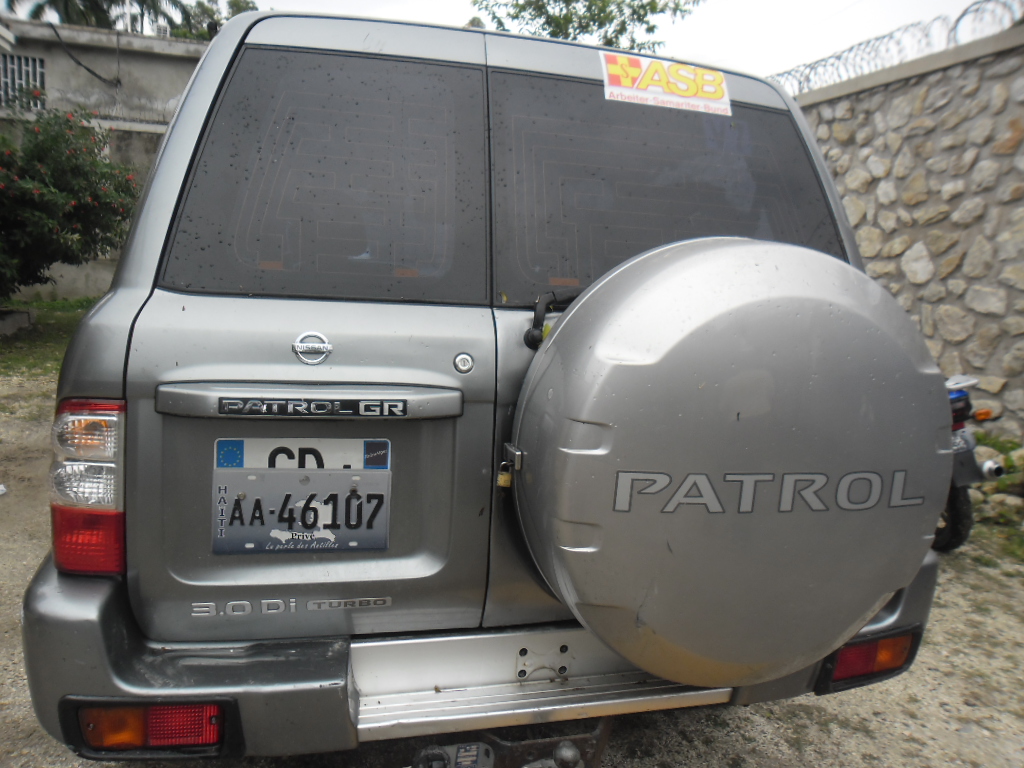 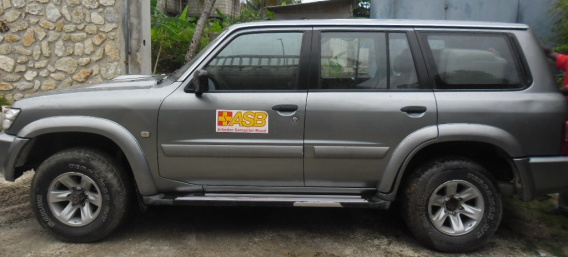 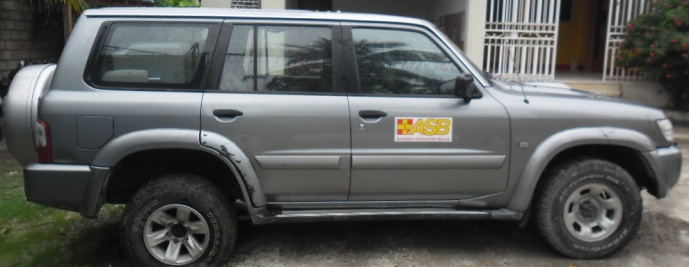 Vente aux enchères d’une voiture Nissan Patrol GR 3.0 cc DI TURBO, 4cyl.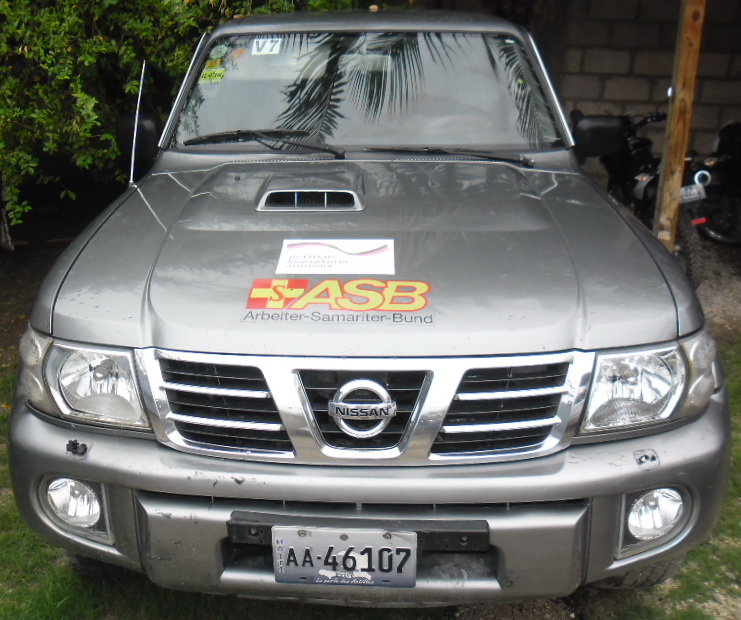 Mesdames et Messieurs,La direction d’ASB tient à vous informer qu’elle organise une vente aux enchères sous pli ferme pour la voiture suivante:Nb : Le moteur du véhicule est endommagé et il est fortement conseillé à l’acquéreur  de le remplacer par un moteur complet (+ fuel pump) sans transmission.   Les intéressés sont priés de passer au bureau de ASB, située à 8 Impasse Miss Jean, Petit-Goâve, Haïti  afin de déposer leur proposition de prix dans une enveloppe fermée au plus tard le Vendredi 25 Avril 2015 à 17 heures. N’oubliez surtout pas d’indiquer votre nom, adresse, numéro de téléphone et adresse email (si disponible) dans la soumission de votre offre. La mise à prix est à $8,000.00 USD. La voiture est disponible au local d’ASB pour être examinée par les intéressées du Lundi 14 Avril au Vendredi 25 Avril 2015 de 10 heures à 15 heures.  Prière de contacter Mr César Wilner au 38 72 37 35 ou au 37 86-08 93 pour la visite ou de se présenter directement au bureau de ASB.L’heureux gagnant sera contacté par téléphone ou/ et par email  le Mardi 28 Avril 2015.La Direction de ASB se tient disponible à vos éventuelles questions et attend toutes vos propositions. Que la meilleure (Offre) gagne.MEILLEURES SALUTATIONSMarqueNuméro de série/ année de fabricationNuméro du Moteur/KilométrageCouleurNuméro D’ImmatriculationNissan PatrolGR 3.0 DIJN1TESY61U0120579/ Année de fabrication : 2003ZD30-115639A/ 218390 kilomètresGriseMétalliséeAA 46107